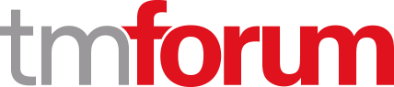 Letter of Intent Review RequestThe M-SDO AN, Formal MSDO meeting#7 on 21st June 2021, reviewed a proposal for an MoU for the Autonomous Networks Multi-SDO Initiative. The objective is to formally establish those who are willing to contribute and be referenced in joint press releases.The meeting agreed to:Rename the proposal as a Letter of Intent - a revised version is attached (which also addresses some concerns about the length of the opportunities list being too ambitious).Request each participating SDO to provide a preliminary response on two questions:Do you have comments on the attached Letter of Intent proposal? Indicate when your SDO could formally agree to the Letter of Intent and provide some indication of your internal process that would need to be satisfied (will depend on each SDO internal procedures).We would be grateful for a response with the timeframe suggested at the workshop, I.e., within two weeks, 5th July 2021.At the meeting, we also reviewed a specific initial joint work proposal - WP02 Landscape and Roadmap for Autonomous Networks (Operations Focus) – as a practical example of work to perform under the Letter of Intent.Results of 21st June 2021 M-SDO AN Formal Liaison Meeting #7 The notes of this meeting are attached and are also available on the shared workspace at:2021-06-21 M-SDO AN Formal Liaison Meeting notes #7We identified several actions, the main points being:To set up a joint working paper area to address WP02 Landscape and Roadmap for Autonomous Networks (Operations Focus).To schedule a discussion of a proposal for a joint paper based on the IEEE WP04 proposal: Overarching Blueprint of Common Operational Principles of Autonomic/Autonomous Networks.The meeting also identified that the meeting schedule that we agreed on has conflicts with a 3GPP SA5 meeting in August. We decided to reschedule meetings as follows:August 23rd meeting rescheduled to the 16th of August 2021.August 30th meeting rescheduled to 6th of Sept 2021.A copy of the revised meeting schedule for the Formal SDO meetings is attached in Annex B.We also identified a need to address the IPR arrangements for MSDO Joint White Papers.TM Forum took an action to come back to the MSDO Formal Group with an IPR proposal for discussion.Regards,Cecilia Ortega LagosTM ForumEnc: Letter of Intent for the Autonomous Networks Multi-SDO Initiative2021-06-21 M-SDO AN Formal Liaison Meeting notes #7….Annex A: Formal M-SDO Distribution List Also at Formal SDO Liaison Contacts ListETSI (for distribution with ETSI) Anthony.Brand@etsi.org;ISGsupport@etsi.org;GSMAHCalvert@gsma.com;hliu@gsma.com;CGavilanes@gsma.com;Zarri@gsma.com;ONAPmagnus.buhrgard@ericsson.comNGNMklaus.moschner@ngmn.org;feifei.lou@ngmn.org;3GPP3GPPLiaison@etsi.orgthomas.tovinger@ericsson.com;zoulan@huawei.com;maryse.gardella@nokia.com;Mirko.Cano@etsi.org;CCSAlmmeng@bupt.edu.cn;wjli@bupt.edu.cn;zhangdehua@caict.ac.cn;liuyang@ccsa.org.cn;IEEEm.borst@ieee.org;ran4chap@yahoo.comMuslim.Elkotob@vodafone.comIETFliaison-coordination@iab.orgtte@cs.fau.de;ITU-Tleon.wong@rakuten.comtsbfgan@itu.intTM Forumaboasman@tmforum.orgdong.sun@futurewei.comkevin.mcdonnell@huawei.comYuval.Stein@teoco.comluigi.licciardi@huawei.comdmilham@tmforum.orgnakamura.takayuki@nttcom.co.jpdenglingli@chinamobile.comAnnex B: Revised Schedule of meetings for M-SDO AN Formal DiscussionsAlso, at Multi-SDO AN Meeting SchedulesAll meeting Mondays 13:00-14:00 UTC/GMT, 14:00-15:00 BST, 15:00-16::00 CET
(Currently on daylight saving Northern Hemisphere)Note the ZOOM bridge for these calls is different from the Open Discussion meeting and is communicated in formal liaison communications with SDOs.[End of Liaison Letter]Source:TM Forum  Meeting, date:24th June 2021 AN TLTeams:TM Forum Autonomous Network Operations  TM Forum Autonomous Network Operations  TM Forum Autonomous Network Operations  Title: LiaisonMulti-SDO Autonomous Networks (AN) Formal Liaison:Request for review of Letter of Intent and report on the 21st of June Formal meetingRef AN-SDO2021-08LiaisonMulti-SDO Autonomous Networks (AN) Formal Liaison:Request for review of Letter of Intent and report on the 21st of June Formal meetingRef AN-SDO2021-08LiaisonMulti-SDO Autonomous Networks (AN) Formal Liaison:Request for review of Letter of Intent and report on the 21st of June Formal meetingRef AN-SDO2021-08Date sent:June 24th, 2021June 24th, 2021June 24th, 2021LIAISON STATEMENTLIAISON STATEMENTLIAISON STATEMENTLIAISON STATEMENTTo:Multi-SDO AN formal Distribution:Distribution to:ETSI, GSMA, ONAP, NGNM, 3GPP CCSA, IEEE, IETF, ITU-TSee Annex A for details.Copied to TM Form representatives:See Annex A for details.Multi-SDO AN formal Distribution:Distribution to:ETSI, GSMA, ONAP, NGNM, 3GPP CCSA, IEEE, IETF, ITU-TSee Annex A for details.Copied to TM Form representatives:See Annex A for details.Multi-SDO AN formal Distribution:Distribution to:ETSI, GSMA, ONAP, NGNM, 3GPP CCSA, IEEE, IETF, ITU-TSee Annex A for details.Copied to TM Form representatives:See Annex A for details.Multi-SDO Autonomous Networks (AN) Formal Liaison:Request for review of Letter of Intent Proposal and report on results 21st June Formal meetingRef AN-SDO2021-08Multi-SDO Autonomous Networks (AN) Formal Liaison:Request for review of Letter of Intent Proposal and report on results 21st June Formal meetingRef AN-SDO2021-08Multi-SDO Autonomous Networks (AN) Formal Liaison:Request for review of Letter of Intent Proposal and report on results 21st June Formal meetingRef AN-SDO2021-08Deadline:Reply by 5th July 2021Reply by 5th July 2021Reply by 5th July 2021Contacts:Contacts:Cecilia Ortega Lagos, 
TM Forum, Liaison Manager,
 Product & Portfolio ManagementCecilia Ortega Lagos, 
TM Forum, Liaison Manager,
 Product & Portfolio ManagementTel: 	+1 973 944 5100Email: 	liaisons@tmforum.orgcortegalagos@tmforum.orgMeeting Coordination #Multi-SDO AN (Formal) #419-Apr-2021#721-Jun-2021#1016-Aug-2021
Rescheduled from 23-Aug-2021)#1318-Oct-2021#6620-Dec-2021